Vendors interested in participating in the planned solicitation process should complete the Vendor Response Form of this EOI and send it via fax or email to United Nations Truce Supervision Organization      (UNTSO) before the closing date set forth above.RTo be completed by the Vendor (All fields marked with an ‘*’ are mandatory)We declare that our company fully meets the prerequisites A, B, C, D, E and F, for eligibility to register with the United Nations as outlined in the paragraph 1 of the EOI INSTRUCTIONS page.Signature	:_____________________________                                       Date:___________________Name and Title	:_____________________________United Nations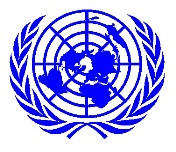 Nations UniesUnited Nations Truce Supervision Organization        [Jerusalem, IL                United Nations Truce Supervision Organization        [Jerusalem, IL                United Nations Truce Supervision Organization        [Jerusalem, IL                REQUEST FOR EXPRESSION OF INTEREST (EOI)REQUEST FOR EXPRESSION OF INTEREST (EOI)REQUEST FOR EXPRESSION OF INTEREST (EOI)This notice is placed on behalf of UNTSO. United Nations Procurement Division (UNPD) cannot provide any warranty, expressed or implied, as to the accuracy, reliability or completeness of contents of furnished information; and is unable to answer any enquiries regarding this EOI. You are therefore requested to direct all your queries to United Nations Truce Supervision Organization      using the fax number or e-mail address provided below.This notice is placed on behalf of UNTSO. United Nations Procurement Division (UNPD) cannot provide any warranty, expressed or implied, as to the accuracy, reliability or completeness of contents of furnished information; and is unable to answer any enquiries regarding this EOI. You are therefore requested to direct all your queries to United Nations Truce Supervision Organization      using the fax number or e-mail address provided below.This notice is placed on behalf of UNTSO. United Nations Procurement Division (UNPD) cannot provide any warranty, expressed or implied, as to the accuracy, reliability or completeness of contents of furnished information; and is unable to answer any enquiries regarding this EOI. You are therefore requested to direct all your queries to United Nations Truce Supervision Organization      using the fax number or e-mail address provided below.This notice is placed on behalf of UNTSO. United Nations Procurement Division (UNPD) cannot provide any warranty, expressed or implied, as to the accuracy, reliability or completeness of contents of furnished information; and is unable to answer any enquiries regarding this EOI. You are therefore requested to direct all your queries to United Nations Truce Supervision Organization      using the fax number or e-mail address provided below.This notice is placed on behalf of UNTSO. United Nations Procurement Division (UNPD) cannot provide any warranty, expressed or implied, as to the accuracy, reliability or completeness of contents of furnished information; and is unable to answer any enquiries regarding this EOI. You are therefore requested to direct all your queries to United Nations Truce Supervision Organization      using the fax number or e-mail address provided below.This notice is placed on behalf of UNTSO. United Nations Procurement Division (UNPD) cannot provide any warranty, expressed or implied, as to the accuracy, reliability or completeness of contents of furnished information; and is unable to answer any enquiries regarding this EOI. You are therefore requested to direct all your queries to United Nations Truce Supervision Organization      using the fax number or e-mail address provided below.This notice is placed on behalf of UNTSO. United Nations Procurement Division (UNPD) cannot provide any warranty, expressed or implied, as to the accuracy, reliability or completeness of contents of furnished information; and is unable to answer any enquiries regarding this EOI. You are therefore requested to direct all your queries to United Nations Truce Supervision Organization      using the fax number or e-mail address provided below.Title of the EOI:Title of the EOI:Title of the EOI:Title of the EOI:Title of the EOI:Title of the EOI:Title of the EOI:Gardening and Ground Maintenance Services	Gardening and Ground Maintenance Services	Gardening and Ground Maintenance Services	Gardening and Ground Maintenance Services	Gardening and Ground Maintenance Services	Gardening and Ground Maintenance Services	Gardening and Ground Maintenance Services	Date of this EOI: Date of this EOI: 5 June 2014Closing Date for Receipt of EOI: Closing Date for Receipt of EOI: 23 June 2014EOI Number: Address EOI response by fax or e-mail for the Attention of:Address EOI response by fax or e-mail for the Attention of:Address EOI response by fax or e-mail for the Attention of:Address EOI response by fax or e-mail for the Attention of:Address EOI response by fax or e-mail for the Attention of:Minda GraniewitzMinda GraniewitzFax Number:Fax Number:+972-2-5687317+972-2-5687317+972-2-5687317+972-2-5687317+972-2-5687317E-mail Address: E-mail Address: graniewitz@un.org or untsoprocurement@un.orggraniewitz@un.org or untsoprocurement@un.orggraniewitz@un.org or untsoprocurement@un.orggraniewitz@un.org or untsoprocurement@un.orggraniewitz@un.org or untsoprocurement@un.orgUNSPSC Code:UNSPSC Code:7210290072102900721029007210290072102900DESCRIPTION OF REQUIREMENTS“LONG TERM AGREEMENT FOR GARDEN & GROUNDS MAINTENANCE SERVICES” AT UNTSO HQ, ARMON HANATZIV GOVERNMENT HOUSE, JERUSALEM.Main characteristics of the Compound:	UNTSO, HQ total compound ground area equal to 67,709 m2.	Gardens, path walks and forest area equal to 46,963 m2. 	Main part of the required ground maintenance & gardening services will be as the following:1.	The pruning/cutting of hedges, shrubs, plants and trees.2.	Providing weed control in all areas and fertilizers for different kind of trees and flowers3.	Provide maintenance services for the irrigation system and the fish pond.4.	Supply flowerbeds in different gardens with the appropriated seasonal plants.	Another part required is to upgrade the irrigation systems in order to cover all the areas that should be irrigatedSPECIFIC REQUIREMENTS / INFORMATION (IF ANY)NOTEInformation on tendering for the UN Procurement System is available free of charge at the following  address: https://www.ungm.org/Public/NoticeOnly the United Nations Global Marketplace (UNGM) has been authorised to collect a nominal fee from vendors that wish to receive automatically Procurement Notices or Expressions Of Interest. Vendors interested in this Tender Alert Service are invited to subscribe on http://www.ungm.orgVENDOR RESPONSE FORMTO:Minda GraniewitzEOI Number:FAX:+972-2-5687317+972-2-5687317+972-2-5687317FROM:SUBJECT:Gardening and Ground Maintenance ServicesGardening and Ground Maintenance ServicesGardening and Ground Maintenance ServicesNOTICECompanies can only participate in solicitations of the UN Secretariat after completing their registration (free of charge) at the United Nations Global Marketplace (www.ungm.org).As you express interest in the planned solicitation by submitting this response form, please verify and ensure that your company is registered under its full legal name with the UN Secretariat on the United Nations Global Marketplace (www.ungm.org).We strongly recommend all companies to register at least at Level 1 under the United Nations Secretariat prior to participating in any solicitations.COMPANY INFORMATIONCOMPANY INFORMATIONCOMPANY INFORMATIONCOMPANY INFORMATIONCOMPANY INFORMATIONUN Global Market Place (UNGM) Vendor ID Number*:UN Global Market Place (UNGM) Vendor ID Number*:UN Global Market Place (UNGM) Vendor ID Number*:Legal Company Name (Not trade name or DBA name) *:Legal Company Name (Not trade name or DBA name) *:Company Contact *:Company Contact *:Address *:City *:State :Postal Code * :Country *:Phone Number *:Fax Number *:Email Address *:Company Website:EOI INSTRUCTIONS1)  Registering as a Vendor with the United NationsVendors interested in fulfilling the requirement described above must be registered at the UN Global Marketplace (www.ungm.org) with the UN Secretariat in order to be eligible to participate in any solicitation. Information on the registration process can be found at http://www.un.org/Depts/ptd. Prerequisites for EligibilityIn order to be eligible for UN registration, you must declare that:Your company (as well as any parent, subsidiary or affiliate companies) is not listed in, or associated with a company or individual listed in:the Compendium of United Nations Security Council Sanctions Lists (http://www.un.org/sc/committees/list_compend.shtml), or the IIC Oil for Food List website or, if listed on either, this has been disclosed to the United Nations Procurement Division in writing.Your company (as well as any parent, subsidiary or affiliate companies) is not currently removed or suspended by the United Nations or any other UN organisation (including the World Bank);Your company (as well as any parent, subsidiary of affiliate companies) is  not under formal investigation, nor have been sanctioned within the preceding three (3) years, by any national authority of a United Nations Member State for engaging or having engaged in proscribed practices, including but not limited to: corruption, fraud, coercion, collusion, obstruction, or any other unethical practice; Your company has not declared bankruptcy, are not involved in bankruptcy or receivership proceedings, and there is no judgment or pending legal action against your company that could impair your company's operations in the foreseeable future; Your company does not employ, or anticipate employing, any person(s) who is, or has been a UN staff member within the last year, if said UN staff member has or had prior professional dealings with the Vendor in his/her capacity as UN staff member within the last three years of service with the UN (in accordance with UN post-employment restrictions published in ST/SGB/2006/15. Your company undertakes not to engage in proscribed practices (including but not limited to: corruption, fraud, coercion, collusion, obstruction, or any other unethical practice), with the UN or any other party, and to conduct business in a manner that averts any financial, operational, reputational or other undue risk to the UN.For Registered Vendors: Vendors already registered at the UN Global Marketplace with the UN Secretariat must ensure that the information and documentation (e.g. financial statements, address, contact name, etc.) provided in connection with their registration are up to date in UNGM. Please verify and ensure that your company is registered under its full legal name. For Vendors Interested in Registration: Vendors not yet registered should apply for registration on the United Nations Global Marketplace (http://www.ungm.org); information on the registration process can be found at http://www.un.org/Depts/ptd. Vendors must complete the registration process prior to the closing date of the REOI.  Vendors who have not completed the UNGM registration process with the UN Secretariat before the closing date of the REOI are not considered eligible to participate in solicitations of the UN Secretariat. We strongly recommend all companies to register at least at Level 1 under the UN Secretariat prior to participating in any solicitations.IMPORTANT NOTICE: Any false, incomplete or defective vendor registration may result in the rejection of the application or cancellation of an already existing registration.2)  EOI ProcessVendors interested in participating in the planned solicitation process should forward their expression of interest (EOI) to United Nations Truce Supervision Organization      (UNTSO) by the closing date set forth in this EOI. Due to the high volume of communications UNTSO is not in a position to issue confirmation of receipt of EOIs. Please note that no further details of the planned solicitation can be made available to the vendors prior to issuance of the solicitation documents.This EOI is issued subject to the conditions contained in the EOI introductory page on the UNPD Website indicated above.